Area Liaisons’ &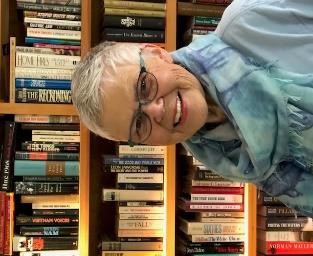 Chapter Presidents’ Page… from your State President    	        “Embracing Possibilities: Leading with Wisdom and Passion”                                               Newsletter 6Dear Chapter Presidents and Area Liaisons,      We are gearing up for the state convention in Olympia at the Red Lion where four sessions of exciting, meaningful workshops have been planned. That is 20 workshops available! If you are still teaching, this is a great chance to earn clock hours. If retired, come and enjoy any subject. Workshops include topics like creating your chapter brochure, robotics, implicit bias, mathematical modeling, climate change, Restorative Circles, and even reading digitally. Newly installed chapter presidents will not want to miss the “New President’s Orientation” presented by the Leadership Committee or Dr. Helen Popovich’s workshop “Leading with Confidence: How to have great chapter meetings”, and the Membership Committee will help you develop your chapter Recruitment Plan.  Be prepared to be entertained by a dramatic reading of ghost stories. How about this title: “Living Strong, Fit, Sexy and Smart until You’re 80 and Beyond”?       Every convention has changes and this one is no different. Instead of happening on Saturday as it has for years, the “Celebration of Life” will be honoring members who have passed on Friday evening from 8-8:30pm.“Grab n’ Gab” Box Social will provide a turkey club sandwich meal but this MUST be PREORDERED. Fill this out on the registration form.We have two keynote speakers; lunch with Dr. Julia Aquirre, and Dr. Helen Popovich at the banquet. Come to see and hear from scholarship recipients for the Rachel Royston Scholarship Permanent Fund. A power point will be shown during the breakfast showing how chapters have committed themselves to the Literacy Project in their communities.Who will receive the Achievement Award this year?Remember to let Paula Nichols know what your geographical chapter name is.    What is your Literacy Project? Send photos to Joanne Vining for the power point. We need to know how many tables will be needed for the Market and Literacy Projects. Send Kathy Davis a note if you need ½ ($12.50) or 1 table ($25.00) to sell items. Let Joanne Vining (jnvining@embarqmail.com) know if you need to display your Literacy Project or if you are bringing a piece of art for the Creative Works Gallery. These will be exhibited and sold in the Cedar/Hemlock Rooms.*Opportunities to apply to become a member on an International Committee. Deadline is May 1, 2020.Application for 2020-2022 International Committee		https://forms.gle/3BzUNr4vnNkiUbAW7Application for 2020-2024 Arts & Humanities Jury		https://forms.gle/uUegMsjo9fANcWWE6Application for 2020-2024 Editorial Board 			https://forms.gle/yGXVU2dLbgM3JuCt8Thank you for your service and dedication. Delta Kappa Gamma has accomplished so many wonderful opportunities for children to learn and grow this year with your efforts in the Literacy Project. I commend you! Hope to see all of you in Olympia where we continue to embrace opportunities for each of us to grow. Keep your book suggestions coming. I will continue to publish your literature suggestions in the Alpha Sigma News.Send your registration in now for the state convention. I have attached a copy as well as Cathy Dougherty’s President’s Page from International.Gratefully, Susan Fritts, Washington State President